Sample Assessment Outline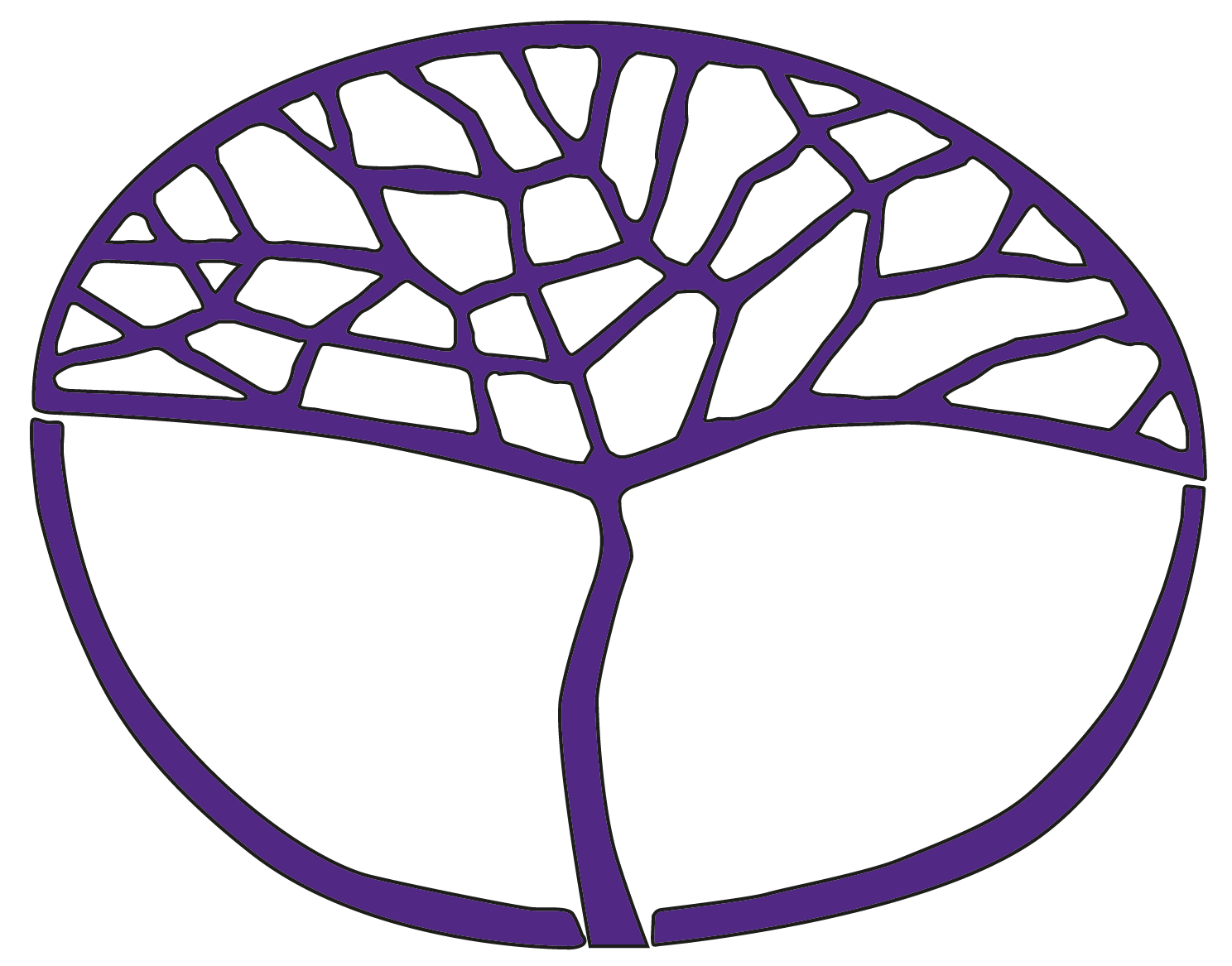 Food Science and TechnologyGeneral Year 11Copyright© School Curriculum and Standards Authority, 2014This document – apart from any third party copyright material contained in it – may be freely copied, or communicated on an intranet, for non-commercial purposes in educational institutions, provided that the School Curriculum and Standards Authority is acknowledged as the copyright owner, and that the Authority’s moral rights are not infringed.Copying or communication for any other purpose can be done only within the terms of the Copyright Act 1968 or with prior written permission of the School Curriculum and Standards Authority. Copying or communication of any third party copyright material can be done only within the terms of the Copyright Act 1968 or with permission of the copyright owners.Any content in this document that has been derived from the Australian Curriculum may be used under the terms of the Creative Commons Attribution-NonCommercial 3.0 Australia licenceDisclaimerAny resources such as texts, websites and so on that may be referred to in this document are provided as examples of resources that teachers can use to support their learning programs. Their inclusion does not imply that they are mandatory or that they are the only resources relevant to the course.Sample assessment outlineFood Science and Technology – General Year 11Unit 1 and Unit 2Assessment typeAssessment type weighting Assessment task weightingDue dateAssessment taskInvestigation30%15%Semester 1Week 12Task 3: Food choicesInvestigate factors that influence food choices and recognise that some food choices may compromise good health. Use food selection models to evaluate diets.Investigation30%15%Semester 2Week 2Task 5: Staple food commoditiesInvestigate the use, nutrition, cost and shelf life of staple food commodities readily available in Australia. Identify factors that affect the supply of staple food, including climate and natural disasters. Consider primary and secondary processes used to convert raw commodities into safe, quality food products.Production60%20%Semester 1Week 8Task 2: Celebrate local foodsExamine the variety and availability of local foods; the economic and environmental considerations and issues that arise from purchasing locally and lifestyle choices; produce food using local raw and processed foods.Production60%10%Semester 1Week 16Task 4: A food advertisementFood advertisements often influence adolescent food choices. Produce a simple, healthy food product and use a selection of food styling techniques to develop a food advertisement appealing to the adolescent market.Production60%10%Semester 2Week 5Task 6: The big bake-offDemonstrate the use of staple food commodities and dry processing techniques to produce food products. Evaluate the effect of processing techniques on the sensory and physical properties of the food.Production60%20%Semester 2Week 13Task 8: A healthy food productDevise and produce a healthy food product using staple foods. Package the product and label as required for food and beverage products in Australia. Evaluate the product using the Australian Dietary Guidelines.Response10%5%Semester 1Week 3Task 1: Test – Preparation practicesWorkplace regulations for safety and health, safe food handling practices and use of appropriate equipment in day-to-day operations to protect employees and consumers. Application of mise-en-place, precision cutting skills.Response10%5%Semester 2Week 10Task 7: Test – Health issuesUse of the Australian Dietary Guidelines to consider health issues that arise from food choices and the need for specialised diets, including nutrition-related health conditions such as coeliac and lactose intolerance.Total100%100%